09h às 17HITEM 01 – oficina de trabalho:  RUMO A 15ª conferência nacional de saúde  -  Composição e Coordenação: Mesa Diretora do Conselho Nacional de Saúde12h às 14hAlmoço14 ás 17hcontinuaçÃO item 01 e encaminhamentos da oficina.-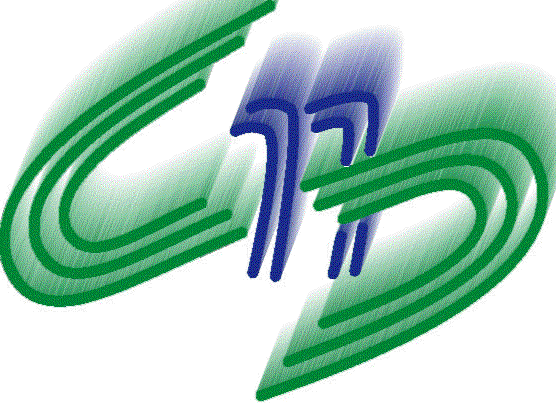 CONSELHO NACIONAL DE SAÚDE – Ministério da SaúdePAUTA DA QUINQUAGÉSIMA QUINTA REUNIÃO EXTRAORDINÁRIA DO CONSELHO NACIONAL DE SAÚDEData: 18 de julho de 2014 Local: Plenário do Conselho Nacional de Saúde “Omilton Visconde” – Ministério da Saúde, Esplanada dos Ministérios, Bloco G, Anexo B, 1º andar – Brasília/DF.OBJETIVOS DA 55ª REUNIÃO EXTRAORDINÁRIA1. Debater o Contexto e caminhos para realização da 15ª Conferência Nacional de Saúde.PAUTA DA QUINQUAGÉSIMA QUINTA REUNIÃO EXTRAORDINÁRIA DO CONSELHO NACIONAL DE SAÚDEData: 18 de julho de 2014 Local: Plenário do Conselho Nacional de Saúde “Omilton Visconde” – Ministério da Saúde, Esplanada dos Ministérios, Bloco G, Anexo B, 1º andar – Brasília/DF.OBJETIVOS DA 55ª REUNIÃO EXTRAORDINÁRIA1. Debater o Contexto e caminhos para realização da 15ª Conferência Nacional de Saúde.DIA: 18 de julho de 2014 – início: 9h – término: 17h